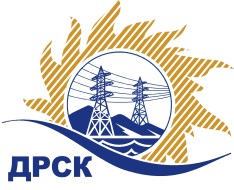 Акционерное общество«Дальневосточная распределительная сетевая  компания»ПРОТОКОЛпроцедуры вскрытия конвертов с заявками участников СПОСОБ И ПРЕДМЕТ ЗАКУПКИ: открытый запрос предложений на право заключения договора поставки: «Трансформаторы тока 10-35 кВ» для нужд филиалов АО «ДРСК » (закупка 259 раздел 2.2.2 ГКПЗ 2018 г.).Плановая стоимость: 6 786 772,87 руб., без учета НДСПРИСУТСТВОВАЛИ: постоянно действующая Закупочная комиссия 1-го уровня ВОПРОСЫ ЗАСЕДАНИЯ КОНКУРСНОЙ КОМИССИИ:В ходе проведения запроса предложений было получено 3 заявки, конверты с которыми были размещены в электронном виде через функционал ЭТП - https://rushydro.roseltorg.ru.   .Вскрытие конвертов было осуществлено в электронном сейфе организатора запроса предложений на ЕЭТП, в сети «Интернет»: https://rushydro.roseltorg.ru  автоматически.Дата и время начала процедуры вскрытия конвертов с заявками участников: 11:00 местного времени 15.12.2017Место проведения процедуры вскрытия конвертов с заявками участников: Единая электронная торговая площадка, в сети «Интернет»: https://rushydro.roseltorg.ru.В конвертах обнаружены заявки следующих участников запроса предложений:Секретарь Закупочной комиссии 1 уровня                                                    М. Г. ЕлисееваТерёшкина Г.М. (416-2) 397-260№ 113/МТПиР-Вг. Благовещенск15 декабря 2017 г.№ п/пПорядковый номер заявкиНаименование участникаЗаявка без НДСЗаявка с НДССтавка НДС11ОБЩЕСТВО С ОГРАНИЧЕННОЙ ОТВЕТСТВЕННОСТЬЮ "СВЕРДЛОВЭЛЕКТРО-СИЛОВЫЕ ТРАНСФОРМАТОРЫ" 
ИНН/КПП 6674239607/667901001 
ОГРН 10766740331496749374.087964261.4118%22Общество с ограниченной ответственностью 'СибЭлектроМонтаж' 
ИНН/КПП 2460218225/246001001 
ОГРН 10924680389596749426.487964323.2518%33Открытое акционерное общество "Самарский трансформатор" 
ИНН/КПП 6311012779/631101001 
ОГРН 10263005231274170000.004920600.0018%